Supplementary Figure S1. CD44 expression in human thyroid cancers. (A) CD44 expression in thyroid cancer (C) and normal thyroid (N) tissues according to public data retrieved from GENT (http://medical-genome.kribb.re.kr/GENT). The GSE2109 data set was used for analysis. Each circle represents an individual tissue sample. (B) CD44 abnormalities in thyroid cancers according to cBioPortal data (http://www.cBioPortal.org).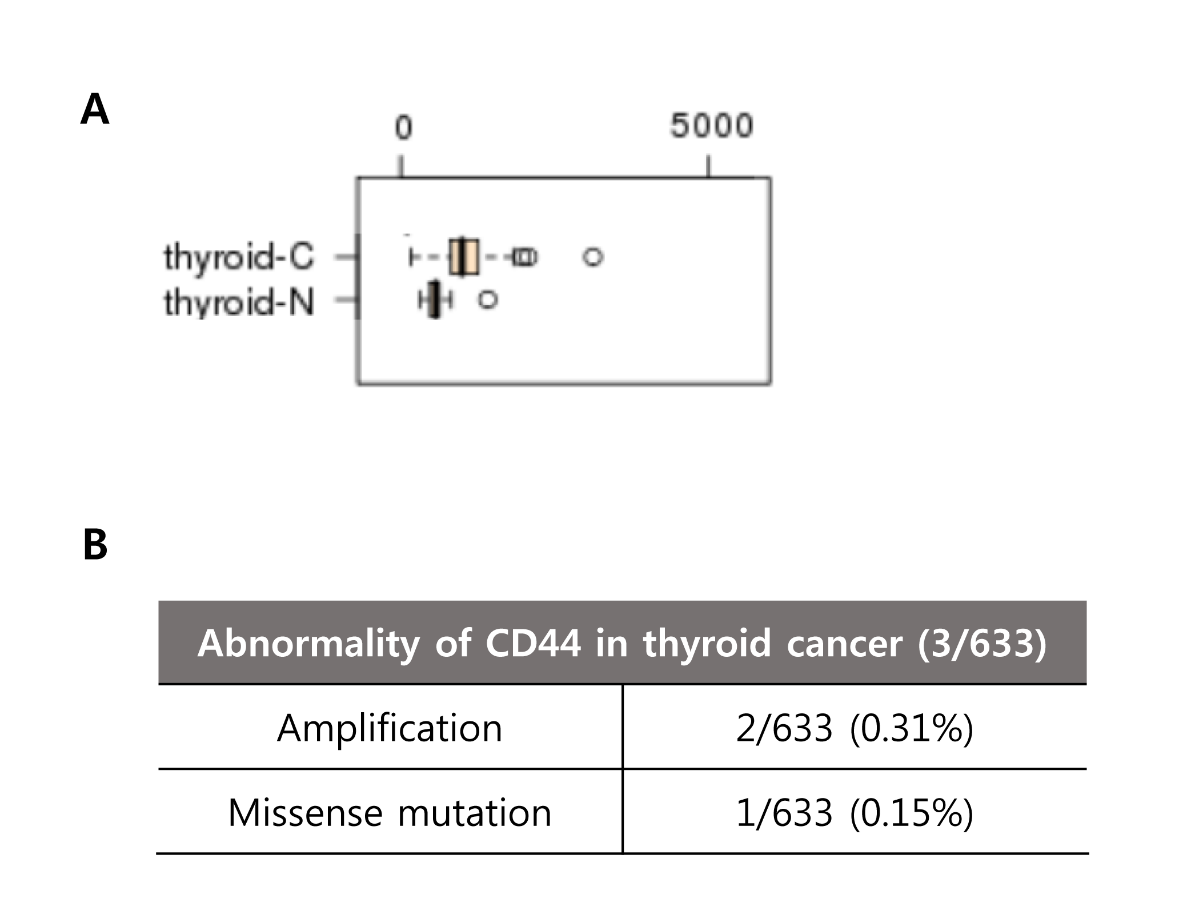 Supplementary table S1. Source, clone, and dilution of antibodies used in this study.Supplementary table S1. Source, clone, and dilution of antibodies used in this study.Supplementary table S1. Source, clone, and dilution of antibodies used in this study.Supplementary table S1. Source, clone, and dilution of antibodies used in this study.AntibodyCloneDilutionCompanyCD15MC-4801:100Abcam, Cambridge, UKCD24SN3b1:50Thermo Fisher, Rockford, USACD44EPR1013Y1:100Abcam, Cambridge, UKCD166EPR2759(2)1:100Abcam, Cambridge, UKALDH1A1EP1933Y1:100Abcam, Cambridge, UKBRAF V600EVE11:50Ventana, Tucson, AZ, USA